令和６年陳情第４・５号関係資料大崎西口駅前地区のまちづくりの検討状況について大崎駅西口駅前地区では、現在、地区内権利者により設立された市街地再開発準備組合において、市街地再開発事業等まちづくりの検討が行われている。【地区概要】所 在 地：品川区大崎三丁目６番地区面積：約１.４ha【これまでの経緯】平成２４年１１月　大崎西口駅前まちづくり協議会設立　　平成２６年　８月　大崎西口駅前地区市街地再開発準備組合設立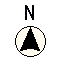 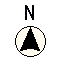 